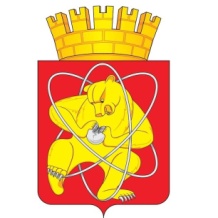 Муниципальное образование «Закрытое административно – территориальное образование Железногорск Красноярского края»СОВЕТ ДЕПУТАТОВ  ЗАТО  г. ЖЕЛЕЗНОГОРСК РЕШЕНИЕ 26 ноября 2019                                                                                                                             48-281Рг. ЖелезногорскО внесении изменений в решение Совета депутатов ЗАТО г. Железногорск от 04.10.2007 № 31-195Р «Об утверждении Положения о местных налогах на территории ЗАТО Железногорск»В соответствии с главами 31, 32 Налогового кодекса Российской Федерации, Федеральным законом от 15.04.2019 № 63-ФЗ «О внесении изменений в часть вторую Налогового кодекса Российской Федерации и статью 9 Федерального закона ”О внесении изменений в части первую и вторую Налогового кодекса Российской Федерации и отдельные законодательные акты Российской Федерации о налогах и сборах”», Федеральным законом от 06.10.2003 № 131-ФЗ «Об общих принципах организации местного самоуправления в Российской Федерации», Уставом ЗАТО Железногорск, Совет депутатов РЕШИЛ:Внести следующие изменения в приложение № 1 к решению Совета депутатов ЗАТО г. Железногорск от 04.10.2007 № 31-195Р «Об утверждении Положения о местных налогах на территории ЗАТО Железногорск» (далее – Положение):Раздел II Положения исключить.Пункт 3.1.2., 3.1.4. подраздела 3.1. раздела III  Положения исключить.Абзац 6 пункта 1 подпункта 3.1.3.1. изложить в следующей редакции:«хозяйственных строений или сооружений, площадь каждого из которых не превышает 50 квадратных метров и которые расположены на земельных участках для ведения личного подсобного хозяйства, огородничества, садоводства или индивидуального жилищного строительства;».1.4. Пункт  3.2.2. раздела III Положения изложить в следующей редакции:«3.2.2. Налоговая ставка.3.2.2.1. Налоговые ставки устанавливаются в следующих размерах:1) 0,3 процента от кадастровой стоимости участка в отношении земельных участков:- отнесенных к землям сельскохозяйственного назначения или к землям в составе зон сельскохозяйственного использования в населенных пунктах и используемых для сельскохозяйственного производства;- не используемых в предпринимательской деятельности, приобретенных (предоставленных) для ведения личного подсобного хозяйства, садоводства или огородничества, а также земельных участков общего назначения, предусмотренных Федеральным законом от 29 июля 2017 года N 217-ФЗ "О ведении гражданами садоводства и огородничества для собственных нужд и о внесении изменений в отдельные законодательные акты Российской Федерации";- занятых жилищным фондом и объектами инженерной инфраструктуры жилищно-коммунального комплекса (за исключением доли в праве на земельный участок, приходящейся на объект, не относящийся к жилищному фонду и к объектам инженерной инфраструктуры жилищно-коммунального комплекса) или приобретенных (предоставленных) для жилищного строительства (за исключением земельных участков, приобретенных (предоставленных) для индивидуального жилищного строительства, используемых в предпринимательской деятельности);- ограниченных в обороте в соответствии с законодательством Российской Федерации, предоставленных для обеспечения обороны, безопасности и таможенных нужд;2) 1,5 процента от кадастровой стоимости участка в отношении прочих земельных участков.».1.5.  Пункт 3.2.3 подраздела 3.2. раздела III Положения исключить.1.6.  Пункты 3.2.4., 3.2.5. подраздела 3.2. раздела III Положения исключить.1.7. Подпункты  3.1.3.1., 3.2.2.1, 3.2.3.1.,   пункты 3.1.1, 3.1.3, 3.2.1., 3.2.2., 3.2.3.,   подразделы  3.1., 3.2., 4.1., 4.2. разделы III, IV  считать соответственно подпунктами 2.1.2.1., 2.2.2.1, 2.2.3.1., пунктами 2.1.1, 2.1.2, 2.2.1., 2.2.2., 2.2.3.,   подразделами 2.1., 2.2., 3.1., 3.2., разделами II, III. 2. Контроль за исполнением настоящего решения возложить на председателя комиссии по бюджету, финансам и налогам В.А. Одинцова.3.  Настоящее решение вступает в силу не ранее чем по истечении одного месяца со дня официального опубликования и не ранее 1-го числа очередного налогового периода, за исключением положений, для которых настоящим пунктом установлены иные сроки вступления в силу.Пункт 1.5. настоящего Решения вступает в силу по истечении одного месяца со дня его официального опубликования, но не ранее 1 января              2021 года.Председатель Совета депутатов                             Глава ЗАТО г. ЖелезногорскЗАТО г. Железногорск                            А.И. Коновалов                                                        И.Г. Куксин